INSTRUKCJA CZYSZCZENIA I PIELĘGNACJI WYKŁADZIN WINYLOWYCH TKANYCHPrzydatne produkty:                                                Przydatne maszyny i urządzenia: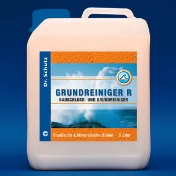 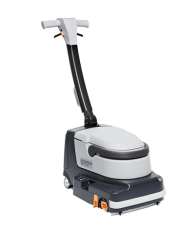 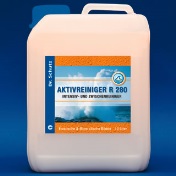 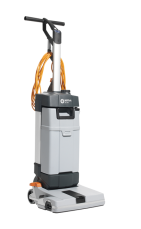 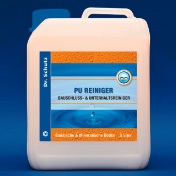 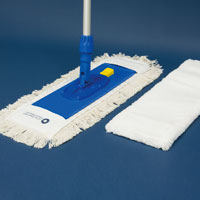 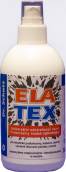 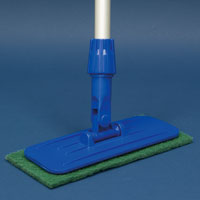 UWAGA: nie zalecamy aplikować na powierzchnię wykładzin żadnych powłok zabezpieczającychUsuwanie codziennych zabrudzeńZalecamy prowadzenie czyszczenia jedną z maszyn Automat Szorująco Zbierający Stosując Automat Szorująco Zbierający należy postępować zgodnie                     z instrukcją obsługi urządzeniaZalecamy stosować produkt o nazwie PU Środek do Codziennej Pielęgnacji Przebieg czynności- produkt PU Środek do Codziennej Pielęgnacji wlać w ilości 25 gram do 5 - 8 litrów zimnej wody – otrzymujemy roztwór gotowy do użycia- roztwór wlać do odpowiedniego pojemnika wybranego urządzenia zgodnie z instrukcją obsługi- obsługując urządzenie nanieść produkt na podłogę - włączając funkcję szorowania w urządzeniu wyszorować powierzchnię - włączając w urządzeniu odkurzacz – usunąć zabrudzony płyn z podłogi- zostawić podłogę do wyschnięciaCzyszczenie ręczne przy pomocy mopaprodukt PU Środek do Codziennej Pielęgnacji wlać w ilości 25 gram do 5 litrów zimnej wody – otrzymujemy roztwór gotowy do użycianie należy przekraczać proponowanych proporcjizanurzyć Mop, wycisnąć i nanieść na powierzchnię w zasięgu ramionwypłukać Mop, dokładnie wycisnąć, zebrać zabrudzenie z powierzchni na którą naniesiony został roztwór wykonując ruchy mopem w kierunku „do siebie” – nie rozcierać zabrudzeń i nie wykonywać ruchów tzw. ósemekczynności powtarzać do momentu umycia całej podłogiw przypadku dużego zabrudzenia roztworu myjącego – przygotować kolejny wg pkt. 1 i 2.Usuwanie dużych zabrudzeńZalecamy prowadzenie czyszczenia urządzeniem Automat Szorująco ZbierającyStosując Automat Szorująco Zbierający należy postępować zgodnie             z instrukcją obsługi urządzeniaDo usuwania dużych zabrudzeń zalecamy stosować produkt o nazwie Środek do Czyszczenia Zasadniczego R280Przebieg czynności- 100 do 150 gram produktu Środek do Czyszczenia Zasadniczego R280 rozcieńczyć w 5 do 8 litrów zimnej wody- roztwór wlać do odpowiedniego pojemnika urządzenia zgodnie z instrukcją obsługi- nanieść produkt na podłogę i wyszorować powierzchnię urządzeniem- włączając w urządzeniu odkurzacz – usunąć zabrudzony płyn z podłogi- zostawić podłogę do wyschnięciaUsuwanie zabrudzeń ręcznie przy pomocy mopazanurzyć Mop w roztworze i nanieść na powierzchnię w zasięgu ramionwyszorować powierzchnię wykładziny używając Maszynę Jednotarczową  lub Ręczny Zestaw do Czyszczenia Padmasterusunąć zabrudzenia Odkurzaczem do Pracy na Mokro lub Mopem wykonując ruchy mopem w kierunku „do siebie” – nie rozcierać zabrudzeń i nie wykonywać ruchów tzw. ósemekczynności powtarzać do momentu umycia całej podłogiUsuwanie plamnanieść niewielką ilość odplamiacza Elatex na plamępo kilku minutach usunąć plamę białą bawełnianą ściereczką lub białym ręcznikiem papierowymumyć czystą wodą odplamioną powierzchnię.OPIS RPODUKTÓWPu – Środek do Codziennej Pielęgnacji - do codziennego mycia wykładzin poliuretanowych, podłóg poliuretanowych i wykładzin zabezpieczonych poliuretanem; produkt skomponowany na bazie poliuretanu, bardzo dobrze czyszczący podłogę z codziennego zabrudzenia jednocześnie pozostawiający film poliuretanowy dodatkowo wzmacniający powierzchnię podłogi PH = 9,5wydajność 1,00 l = 1.000  m2pojemność 0,750 l,  index  07150750pojemność 5,000 l,  index  07150005sposób mycia: ręcznie mopem lub maszynowoŚrodek do Czyszczenia Zasadniczego R280 – czyści bardzo duże zabrudzenia (w tym kleje montażowe) lecz nie usuwa powłoki zabezpieczającej; doskonale czyści płytki podłogowepH = 8,5wydajność 1 l = 250 do 1000 m2pojemność 0,750 l, index 02170750pojemność 10,0 l,  index 02170010Elatex - uniwersalny odplamiacz do wszystkich podłóg i pokryć podłogowych                         z wyjątkiem dywanów i wykładzin z włókien naturalnychPH – 7,5pojemność – 0,200 l,  index  13200200 sposób użycia – bezpośrednio na miejsce czyszczone Proszę o kontakt w przypadku pytań.Z poważaniemAndrzej ZabiegaPrezes Zarządumobil: +48 535 500 483 e-mail: andrzej.zabiega@dr-schutz.eu www.dr-schutz.eu 